（４）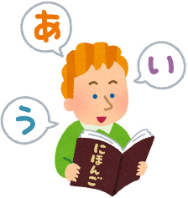          Đơn đăng ký nhận hỗ trợ thi kỳ thi năng lực tiếng Nhật JLPT（）　によるを、のとおりしみます。Q1）あなたのはですか？　Bạn học bằng cách nào?　　　　　　　　　　　　　　　　　　　　　□でする Tự học□のにくĐi học ở lớp học tiếng Nhật（の Tên lớp：　　　　      　　　　   　　）□その Khác（　　  　　　　　 　　　　　　　　　　　　　　　　　　　　     　　     　　）Q2）あなたのやをかして、にすることはできますか？Bạn có thể hợp tác với Shi để duy trì tiếng mẹ đẻ và tiếng Nhật của bạn không?□はいCó　　　　　□いいえKhông　　　　　□分からないKhông biếtQ3）あなたのやをかして、やってみたいことはですか？Việc bạn muốn thử làm để duy trì tiếng mẹ đẻ và tiếng Nhật của bạn là gì?（　　　　　　　　　　　　　　　　　　　　　 　　　　　    　　）のNgày thi２０　　　（　□７　　□１２　）のThi cấp độ□N1　　□N2　　□N3　　□N4　　□N5Tiếng mẹ đẻHọ tênĐịa chỉ〒 　　　 - 　　        （　　　　　　　　　        　　　　　　　　　　　　　　　）Số điện thoạiE-mailTên công ty /Tên trường họcGiấy tờ đính kèm　　　□のし　　　　　□のしBản coppy thư thông báo kết quả đỗ trượt 　　Bản coppy thẻ ngoại kiều v.v.